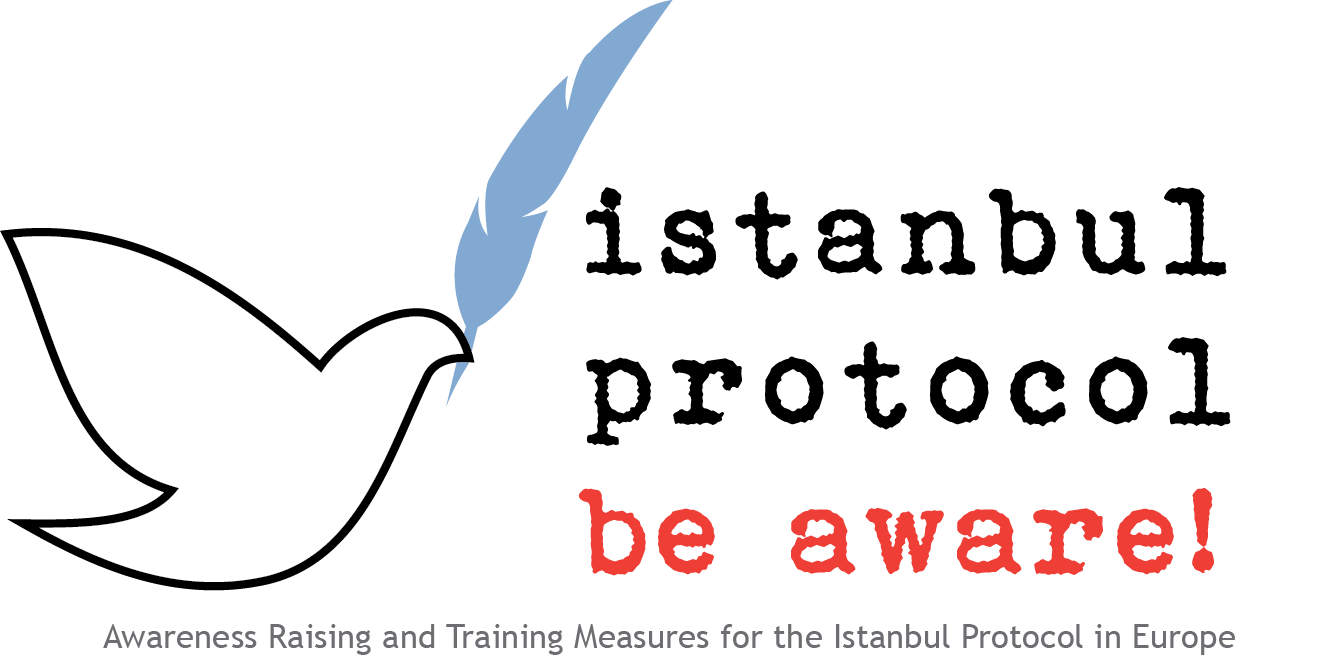 Ιστορία της χρήσης και της απαγόρευσης των βασανιστηρίων[σελίδα σκοπίμως αφημένη κενή]Για το έργο αυτό έχει δοθεί άδεια από τηνCreative Commons Attribution-NonCommercial-NoDerivs 3.0 Unported License.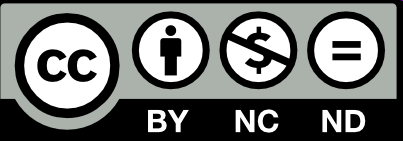 Αυτό το πρόγραμμα έχει χρηματοδοτηθεί με την υποστήριξη της Ευρωπαϊκής Επιτροπής. Η ανακοίνωση αυτή αντανακλά μόνο τις απόψεις του συντάκτη (ες), και η Επιτροπή δεν μπορεί να θεωρηθεί υπεύθυνη για οποιαδήποτε ενδεχόμενη χρήση των πληροφοριών που περιέχονται σε αυτήν. 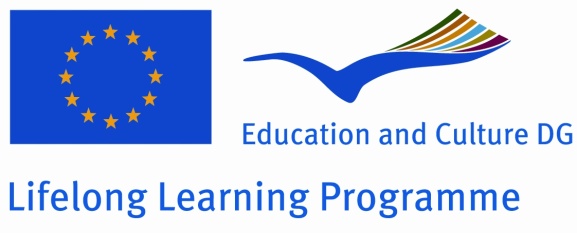 [σελίδα σκοπίμως αφημένη κενή]ΠΙΝΑΚΑΣ ΠΕΡΙΕΧΟΜΕΝΩΝΕισαγωγή1.	Περίοδος προ-Ιεράς Εξέτασης	Error! Bookmark not defined.2.	Περίοδος Ιεράς Εξέτασης	Error! Bookmark not defined.3.	Εποχή του Διαφωτισμού	Error! Bookmark not defined.4.	19ος-21ος αιώνας	Error! Bookmark not defined.5.	Βιβλιογραφία	Error! Bookmark not defined.ΕισαγωγήΒιβλιογραφία1.	Weilert AK. Grundlagen und Grenzen des Folterverbotes in verschiedenen Rechtskreisen : eine Analyse anhand der deutschen, israelischen und pakistanischen Rechtsvorschriften vor dem Hintergrund des jeweiligen historisch-kulturell bedingten Verständnisses der Menschenwürde. Berlin; Heidelberg; New York, NY: Springer; 2008. Διαθέσιμο από: http://www.springerlink.com/content/u178412.	Giovanni M. What can history tell us about torture? The function of torture in antiquity and in the age of enlightenment. In: Oehmichen M, editor. Maltraetment and Torture. Lübeck: Schmidt-Römhild; 1998. σελ. 31-51.3.	Koch A. Folterbefürworter nach Beccaria. Überlegungen zur Geschichte der sogenannten Präventionsfolter. In: Altenhain K, Willenberg N, editors. Die Geschichte der Folter seit ihrer Abschaffung. Göttingen: V & R Unipress; 2011. σελ. 11-24.4.	Rejali D. Torture and democracy. Princeton [u.a.]: Princeton Univ. Press; 2007. XXIII, 849 σελ.5.	McCoy AW. A question of torture : CIA interrogation, from the Cold War to the War on Terror. 1. ed. New York, NY: Metropolitan Books; 2006. 290 σελ.6.	Peters E. Torture. Expanded ed. Philadelphia: Univ. of Pennsylvania Press; 1996. VIII, 291 σελ.Η χρήση των βασανιστηρίων προηγείται του Μεσαίωνα. Κατά την διάρκεια της περιόδου της Ιεράς Εξέτασης, η χρήση βασανιστηρίων ρυθμιζόταν συστηματικά από τον νόμο με άμεσο σκοπό την απόκτηση ομολογίας. Ενώ τα βασανιστήρια εξαφανίστηκαν ως επίσημη και ρητά νομιμοποιημένη τεχνική στα περισσότερα νομικά συστήματα καθ’ όλον τον 18ο και 19ο αιώνα, νομιμοποιήθηκαν εκ νέου κατά την διάρκεια φασιστικών και εθνικών σοσιαλιστικών καθεστώτων, αποικιακής διοίκησης και πιο πρόσφατα στον «Πόλεμο κατά της Τρομοκρατίας» της κυβέρνησης Μπους.Παρά το γεγονός ότι το Πρωτόκολλο της Κωνσταντινούπολης μόνο του δεν παρέχει καμία πληροφορία σχετικά με την ιστορία των βασανιστηρίων, έχουμε συνοψίσει τις κυριότερες εξελίξεις για τους ενδιαφερόμενους εκπαιδευόμενους. Αυτό μπορεί να υποστηρίξει μια κατανόηση ότι τα βασανιστήρια ήταν πάντα μέρος των νομικών ή οιονεί νομικών διαδικασιών και, συνεπώς, στενά συνδεδεμένα με τους δημόσιους υπαλλήλους και την ευθύνη του κράτους. Επιπλέον, μια τέτοια περίληψη δίνει μια ιδέα για τους διάφορους σκοπούς για τους οποίους ιστορικώς χρησιμοποιήθηκαν τα βασανιστήρια.Περίοδος προ-Ιεράς ΕξέτασηςΤα βασανιστήρια υπήρχαν πολύ πριν από τη μεσαιωνική περίοδο. Ένα από τα πρώτα αρχεία βασανιστηρίων προέρχεται από την Αίγυπτο, όπου οι άνθρωποι μαστιγώνονταν ως μέσο ανάκρισης αφότου ένα έγκλημα είχε διαπραχθεί. Στην Κλασική Ελλάδα επιτρεπόταν να υποβάλλονται σε βασανιστήρια μόνο δούλοι. Κρίθηκε ότι η μαρτυρία ενός δούλου, για παράδειγμα, ήταν παραδεκτή μόνον αν αποσπόταν με βασανιστήρια, με βάση την υπόθεση ότι δεν μπορούσαν να εμπιστευθούν τους δούλους για να αποκαλύψουν την αλήθεια οικειοθελώς. Οι δούλοι θεωρούνταν αντικείμενο των κυρίων τους, χωρίς καμία δική τους ηθική αρχή. Από την στιγμή που ένας δούλος δεν ήταν υποκείμενο δικαίου, κάθε ζημιά στους δούλους επηρέαζε νόμιμα τους κυρίους τους. Την ίδια στιγμή, οι κύριοι ήταν υπεύθυνοι για οποιαδήποτε ζημιά γινόταν από τους δούλους τους. Από διαδικαστική άποψη οι δούλοι ήταν μάρτυρες, επομένως δεν βασανίζονταν για εγκλήματα που διέπρατταν, αλλά για να ανακριθούν για  εγκλήματα που κατηγορούνταν οι κύριοί τους. (1) (2).Σύμφωνα με το Ρωμαϊκό ποινικό δίκαιο από τον 2ο μ.Χ. αιώνα, ελεύθεροι πολίτες ήταν δυνατό να βασανιστούν εάν ήταν ύποπτοι για την τέλεση σοβαρού εγκλήματος. Άτομα κατώτερων τάξεων, ως δούλοι, μπορούσαν να βασανίζονται και σε άλλες περιπτώσεις. Ένα σοβαρό έγκλημα θεωρήθηκε, για παράδειγμα, η άρνηση της εξουσία του βασιλιά ή των εκπροσώπων του. Εξ ου και η λειτουργία βασανιστηρίων θεωρείται ως μέσο για τη διατήρηση της εξουσίας των ηγεμόνων. Κατά συνέπεια, δεν χρησιμοποιούνταν μόνο για την ανακάλυψη της αλήθειας σε ποινικές υποθέσεις, αλλά και να αναγκάσει τους πρώτους Χριστιανούς να θυμηθούν την πίστη τους. (1)Περίοδος Ιεράς ΕξέτασηςΚατά τον Μεσαίωνα και τις αρχές της Σύγχρονης περιόδου, μετά την υιοθέτηση του ρωμαϊκού δικαίου και, κατά συνέπεια, την εισαγωγή των διαδικαστικών κανόνων του, τα βασανιστήρια έγιναν επίσημο μέρος των ευρωπαϊκών δικαιϊκών συστημάτων. Πριν, σε πολλές χώρες οι δοκιμασίες εφαρμόζονταν ως μέσο για τη διαπίστωση της ενοχής του κατηγορουμένου. Υπήρχαν διάφοροι τύποι δοκιμασιών, όλοι με τον ίδιο στόχο: Αν ο ύποπτος ήταν αθώος, ο Θεός θα τον σώσει από τους τραυματισμούς. Το 1215 ο Πάπας Ιννοκέντιος ΙΙΙ απαγόρευσε τη συμμετοχή των εκπροσώπων της εκκλησίας στην πρακτική της δοκιμασιών. Σε αντίθεση με τη διαδικασία με δοκιμασία, ο στόχος της χρήσης των βασανιστηρίων δεν ήταν η απόδειξη της ενοχής ή της αθωότητας του υπόπτου. Εφαρμόστηκε για να την απόκτηση μιας ομολογίας ή πρόσθετων πληροφοριών. Έτσι, δεν ήταν ο Θεός ο οποίος αποφάσιζε στην υπόθεση, αλλά ο άνθρωπος μέσω της χρήσης αποκτηθέντων με βασανιστήρια αποδείξεων. (1)Στο «Παπικό Δελτίο», εγκεκριμένο από τον Πάπα Ιννοκέντιο IV το 1252 - μόλις λίγα χρόνια μετά την απαγόρευση των δοκιμασιών από τον Πάπα Ιννοκέντιο ΙΙΙ, τα βασανιστήρια εισήχθησαν για το σαφή σκοπό της απόκτησης μιας εξομολόγησης. Ο κατηγορούμενος για πρώτη φορά απειλούνταν με βασανιστήρια, με την ελπίδα ότι η ίδια η απειλή μπορεί να αποσπάσει μια ομολογία. Εάν αυτές οι αρχικές απειλές αποτύγχαναν, ο ύποπτος μεταφερόταν στο θάλαμο βασανιστηρίων και του παρουσιάζονταν τα όργανα βασανιστηρίων. Ο θάλαμος έχει σχεδιαστεί έτσι ώστε να προκαλεί φόβο και τρόμο. Ήταν συνήθως μια υπόγεια κατοικία δίχως παράθυρα και με μερικά μόνο κεριά για φως στο δωμάτιο. Ο δήμιος ήταν ντυμένος εξ ολοκλήρου σε μαύρο χρώμα με καλυμμένα κεφάλι και πρόσωπο, εκτός από δύο τρύπες στα μάτια. Από τα θύματα είχαν αφαιρεθεί τα εσώρουχα τους και τα χέρια τους ήταν δεμένα μεταξύ τους. Ο συνδυασμός του σκοταδιού, ενός ανώνυμου βασανιστή και της σωματικής ανικανότητας του θύματος δημιουργούσαν ένα περιβάλλον που θα διέγειρε την αίσθηση της πλήρους αδυναμίας του θύματος. Ενώ το θύμα υφίσταντο αυτή την αποθαρρυντική διαδικασία, οι ερωτήσεις του επαναλαμβάνονταν. Αν ο ύποπτος αρνούνταν την ενοχή του, το μαρτύριο θα ξεκινούσε.Αυτή η χρήση των βασανιστηρίων συνδεόταν με ένα δικαστικό σύστημα, το οποίο θεωρούσε την ομολογία ως «την βασίλισσα των αποδείξεων». Βασικά, για να καταστεί δυνατή η καταδίκη ενός ύποπτου εγκληματία, ήταν απαραίτητο να υπάρχουν συγκεκριμένα στοιχεία, σύμφωνες μαρτυρίες δύο μαρτύρων, ή, όπου αυτά έλειπαν, την ομολογία του ίδιου του κατηγορουμένου. Έμμεσες αποδείξεις δεν θεωρούνταν επαρκείς για την καταδίκη. Όπου έλειπε η «πλήρης απόδειξη», έπρεπε να εφαρμοστούν βασανιστήρια για την απόκτηση μιας ομολογίας. Όπως έχει σημειώσει ένας συγγραφέας, η δικαστική προϋπόθεση για την εφαρμογή των βασανιστηρίων ήταν ένας βαθμός εμμέσων αποδείξεων οι οποίες θα ήταν σήμερα επαρκείς για να καταδικαστεί ένας ύποπτος. (3) Από την άλλη πλευρά, σε χώρες με διαφορετικό νομικό σύστημα που δεν βασιζόταν τόσο πολύ στη λήψη ομολογίας, όπως στο αγγλικό εθιμικό σύστημα δικαίου, δεν υπήρχε κανένα (ή σχεδόν κανένα) περιθώριο και ανάγκη για βασανιστήρια. (2, 4)Ο «νόμος των βασανιστηρίων" ρύθμιζε τα διάφορα στάδια της δικαστικής διαδικασίας. Όριζε ότι τα βασανιστήρια έπρεπε να διακρίνονται από τις διάφορες μορφές σωματικής τιμωρίας που χρησιμοποιούνταν ως κυρώσεις κατά ήδη καταδικασμένων προσώπων. Με την έναρξη της Μεσαιωνικής Ιεράς Εξέτασης ως απάντηση στα αυξανόμενα θρησκευτικά (τα λεγόμενα «αιρετικά») κινήματα, τα βασανιστήρια έγιναν ένα κεντρικό στοιχείο του δικαστικού συστήματος από τον 13ο έως τον 18ο αιώνα. Εκφράζοντας "αιρετικές" απόψεις μπορεί να γίνει κατανοητό, παρόμοια με τη Ρωμαϊκή περίοδο (crimen laesae maiestatis), ως πράξη άρνησης της εξουσία της εκκλησίας. Το 1484 ο Πάπας Ιννοκέντιος VIII ενέκρινε ρητά τη χρήση βασανιστηρίων σε περιπτώσεις κατά μαγισσών. Ήταν ιδιαίτερα δύσκολο για τις γυναίκες που κατηγορούνταν ότι είναι μάγισσες να αποδείξουν την αθωότητά τους. Αν άντεχαν τα βασανιστήρια χωρίς να ομολογήσουν, αυτό θα μπορούσε να ερμηνευθεί ως μια «σατανική επιρροή» που τους επέτρεψε να αντέξουν το αφόρητο. Η ακμή της διαδικασίας κατά της μαγείας έλαβε χώρα το 1562, 1590, 1626 και 1650. Τον 18ο αιώνα, υπάρχουν λίγες καταχωρήσεις υποθέσεων μαγείας: για παράδειγμα, στη Γερμανία, μια από τις τελευταίες εκτελέσεις αναφέρεται στο 1775. (1)Εποχή του ΔιαφωτισμούΚατά τη διάρκεια της Εποχής του Διαφωτισμού, τα βασανιστήρια καταργήθηκαν σχεδόν παντού στην Ευρώπη. Αυτή η αλλαγή στάσης οφείλεται σε διάφορους, πολλές φορές αλληλένδετους παράγοντες. Από τη μία πλευρά, τα ιδανικά του ανθρωπισμού εδραιώθηκαν μέσα στην ευρύτερη κοινωνία και τους κυβερνήτες των ηγεμονιών.Αυτό οδήγησε σε ένα εξανθρωπισμένο ποινικό δίκαιο, όπου δικαστικές διαδικασίες και ποινές έπρεπε να σέβονται την αξιοπρέπεια του ατόμου. Αλλά αυτές οι ιδέες από μόνες τους δεν θα μπορούσαν να κερδίσουν την αποδοχή, αν δεν υποστηρίζονταν από επίσημες αμφιβολίες ως προς τη χρησιμότητα των βασανιστηρίων για την απόσπαση της αλήθειας, από τη μια πλευρά, και μια μεγάλη στροφή του νομικού συστήματος από την άλλη. Αυτή η μεγάλη αλλαγή περιελάμβανε ένα «σύστημα της ελεύθερης δικαστικής εκτιμήσεως των αποδεικτικών στοιχείων», όπου έμμεσες αποδείξεις έπαιζαν μεγαλύτερο ρόλο. Επιπλέον, νεοεισαχθείσες τιμωρίες όπως η «τιμωρία για υποψία» (Verdachtsstrafe) και η φυλάκιση επέτρεπαν στον δικαστή να καταδικάσει έναν εγκληματία ακόμη και χωρίς «πλήρη απόδειξη». Ως εκ τούτου, το χάσμα μεταξύ καταδίκη σε θάνατο και αθώωση έκλεισε, δεδομένου ότι πριν από αυτή την αλλαγή για σοβαρά εγκλήματα υπήρχε μόνο «η επιλογή μεταξύ των εναλλακτικών λύσεων του θανάτου ή της ελευθερίας.» (2)Με όλες αυτές τις αλλαγές, τα βασανιστήρια ως σύμβολο του παλαιού καθεστώτος καταργήθηκαν σε πολλές Ευρωπαϊκές χώρες. Κατά την παραμονή του στην Αίγυπτο το 1798, ο Ναπολέων Βοναπάρτης έγραψε στον Υποστράτηγο Berthier ότι «το βάρβαρο έθιμο του μαστιγώματος των ανδρών για τους οποίους υπάρχουν υποψίες ότι έχουν να αποκαλύψουν σημαντικά μυστικά πρέπει να καταργηθεί. Είναι αυτονόητο ότι αυτή η μέθοδος ανάκρισης, βασανίζοντας τους άνδρες, είναι άχρηστη. Οι ταλαίπωροι λένε ό, τι τους έρθει στο κεφάλι και ό, τι νομίζουν ότι κάποιος θέλει να πιστεύει. Ως εκ τούτου, ο Αρχιστράτηγος απαγορεύει τη χρήση μιας μεθόδου που είναι σε αντίθεση με την λογική και την ανθρωπότητα.»19ος-21ος αιώναςΤον 19ο αιώνα, τα βασανιστήρια ως επίσημη και νομιμοποιημένη τεχνική ανάκρισης είχαν σχεδόν εξαφανιστεί από όλους τους Ευρωπαϊκούς Ποινικούς Κώδικες. Ωστόσο, στις αρχές του 20ου αιώνα, τα βασανιστήρια επανεμφανίστηκαν ως επίσημα αναγνωρισμένη τεχνική στη Ρωσία μεταξύ 1917 και 1922, και αργότερα στη φασιστική Ιταλία και την Ισπανία, και Εθνικοσοσιαλιστική Γερμανία.Ωστόσο, μετά το τέλος των ολοκληρωτικών καθεστώτων στην Ευρώπη, η χρήση βασανιστηρίων δεν εξαφανίστηκε. Στη δεκαετία του 1950, για παράδειγμα, η Γαλλική αποικιακή διοίκηση υπέβαλε πολλούς Αλγερινούς σε βασανιστήρια. Εκθέσεις βασανιστηρίων από στρατό, αστυνομία και μυστικές υπηρεσίες συνέχισαν να εμφανίζονται κατά τη διάρκεια της εποχής του Ψυχρού Πολέμου, την περίοδος του ολοκληρωτισμού στη Νότια Αμερική και την Αφρική, καθώς και κατά τη διάρκεια του Βαλκανικού Πολέμου στη δεκαετία του 1990.Σήμερα, η χρήση βασανιστηρίων με σκοπό την εξαγωγή μιας ομολογίας συνεχίζει να είναι συνήθης πρακτική σε πολλές χώρες ανά τον κόσμο, ακόμη και αν τα βασανιστήρια και η κακομεταχείριση είναι απολύτως απαγορευμένα βάσει του Διεθνούς Δικαίου. Επιπλέον ο σκοπός καθώς και η εφαρμογή των βασανιστηρίων έχουν αλλάξει σημαντικά κατά τη διάρκεια του περασμένου αιώνα, όπως ο Darius Rejali υποστηρίζει στην έρευνά του στο Torture and Democracy . Εκεί προβάλλει δύο ισχυρισμούς: σύμφωνα με τον πρώτο, ήταν οι κορυφαίες δημοκρατίες, όπως ο ίδιος τις αποκαλεί (οι ΗΠΑ, η Γαλλία και η Μεγάλη Βρετανία) που ανέπτυξαν νέες μεθόδους βασανιστηρίων που δεν αφήνουν κανένα ή σχεδόν κανένα σημάδι στα σώματα των θυμάτων . Αποκαλεί αυτές οι νέες τεχνικές "clean torture" (ενώ ο συγγραφέας Alfred McCoy τις αποκαλεί "no-touch torture" (5)).Η ανάπτυξη αυτών των «καθαρών» τεχνικών οφείλεται σε διάφορους συνδυασμένους μεταξύ τους παράγοντες: την ανάγκη για νομιμοποίηση των δημοκρατιών απέναντι στους πολίτες τους· την επίσημη αναγνώριση των ανθρωπίνων δικαιωμάτων, η οποία και πάλι είναι μια βάση της δημοκρατικής νομιμότητας· τέλος, την αυξανόμενη παρακολούθηση της εφαρμογής και την τήρησης των προτύπων για τα ανθρώπινα δικαιώματα από οργανώσεις όπως η Διεθνής Αμνηστία ή τα όργανα του ΟΗΕ για τα ανθρώπινα δικαιώματα από το 1970. Για να αποφύγουν τον εντοπισμό από τους μηχανισμούς παρακολούθησης (και ως εκ τούτου και πάλι την αμφισβήτηση της νομιμότητας), τα δημοκρατικά κράτη έπρεπε να καταφύγουν σε βασανιστήρια που δεν αφήνουν αποδεικτικά σημάδια. Από αυτό το σημείο, αυτές οι «καθαρές» τεχνικές τελικά εξαπλώθηκαν σε μη δημοκρατικά κράτη που είναι επίσης όλο και περισσότερο υπό δημόσια (ΟΗΕ και Διεθνής Αμνηστία) παρακολούθηση. Ο δεύτερος ισχυρισμός που προωθεί ο Darius Rejali είναι ότι ο σκοπός των βασανιστηρίων μετατοπίστηκε (τουλάχιστον στις δημοκρατίες) από την απόκτηση εξομολόγησης ενός παρελθόντος εγκλήματος στην επιτήρηση μελλοντικών γεγονότων. (4)Πρόσφατες συζητήσεις σχετικά με την καταπολέμηση της παγκόσμιας τρομοκρατίας έχουν αποκαλύψει αυτές τις νέες τεχνικές της εξαναγκαστικής "καθαρής" ανάκρισης που ισοδυναμούν με βασανιστήρια, μαζί με νέες προσπάθειες για να δικαιολογήσουν την χρήση βασανιστηρίων σε ορισμένες συνθήκες.Για μια πλήρη επισκόπηση της ιστορίας των βασανιστηρίων βλ. το φημισμένο βιβλίο του Edward Peters (6).